SECTION - AI. Choose the correct answer:-									    4x1=4 1. If salivary amylase is lacking in the saliva, which of the following events in the mouth cavity will be affected?(a) Proteins breaking down into amino acids(b) Starch breaking down into sugars(c) Fats breaking down into fatty acids and glycerol(d) Absorption of vitamins2.  Which of the following statements about the autotrophs is incorrect?(a) They synthesize carbohydrates from carbon dioxide and water in the presence of sunlight and chlorophyll(b) They store carbohydrates in the form of starch(c) They convert carbon dioxide and water into carbohydrates in the absence of sunlight(d) They constitute the first trophic level in food chains3. Which of the following is most appropriate for aerobic respiration?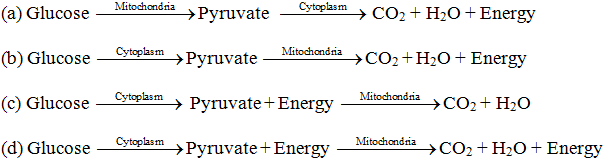 4. Which control the balance of human body?	  a.	cerebrum			b.cerebellum	  c.optic lobes	 	d. spinal cord II. Fill in the blanks:-										3x1=35. The response of a plant to a stimulus of water is called ………..6. Sneezing is a ………..7. ………….. hormone increases heartbeat rate when we get a fright.III. True or False:-										3x1=38. The nervous system is closely associated with every system in your body.9. Apical dominance is the function of Auxin.10. Stems are positively geotropic while roots are negatively geotropic.IV. Assertion and Reason:-									3x1=3In the following questions, a statement of assertion is followed by a statement of reason. Mark the correct choice as:a. If both assertion and reason are true and reason is the correct explanation of assertion.b. If both assertion and reason are true but reason is not the correct explanation of assertion.c. If assertion is true but reason is false.d. If assertion is false but reason is true.8.    Assertion   :   Phototropism is a directional growth movement.       Reason      :    It occurs in the direction of light.9.   Assertion   :   Olfactory receptors detect taste.      Reason       :  Olfactory receptors are present in cerebellum.10. Assertion   :   Abscisic acid is responsible for wilting of leaves.	    Reason       :   It is a growth inhibitor.V. Answer in a word:-									            6x1=611. What is the functions of thyroxin and insulin hormone in our body ? 12. Why is it advised to use iodised salt in our diet?13. Name the component of blood that helps in the formation of blood clot in the event of a cut.14. Mention how organisms like bread moulds and mushrooms obtain their food. 15. What advantage over an aquatic organism does a terrestrial organism have with regard to obtaining oxygen for respiration?16. What are the final products after digestion of carbohydrates and proteins?SECTION - BVI. Answer the following questions:-	(Any seven)						7x3=2117. What is ‘translocation’ in plants?18. What is saliva? State its role in the digestion of food.19. Draw a labeled diagram of neuron20. Where are different receptors present in our body? What are their functions?21. How are the alveoli designed to maximise the exchange of gases?22. Why there is no mixing of deoxygenated and oxygenated blood in the human heart normally?23.  What is the significance of tropic movements of plants?  Explain any two types of tropic movements.24. Draw neat diagram of human brain and label on it the following parts :(i) Midbrain 		(ii) Pituitary glandSECTION - CV. Answer the following questions briefly:-	(Any five)					5x4=2025. State the role of the following in human digestive system:(i) Digestive enzymes 		(ii) Hydrochloric acid 		(iii) Villi26. a.Define respiration       b.Explain the process of breakdown of glucose in a cell (i) in the presence of oxygen(ii) in the absence of oxygen.(iii) lack of oxygen27. Draw a diagram of human excretory system and label renal artery and urethra. State in brief the function of :1. renal artery 	2. kidney		3. ureter          	4. urinary bladder28.  What are hormones?  Give the name of associated gland and functions of different animal hormones.29. What is meant by reflex action? With the help of a labelled diagram trace the sequence of events which occur when we touch a hot object.30. Mr. Bora has a habit to iron his shirt every morning before going to office. One morning he forgot to keep the hot iron in proper place and left for office. His two years old daughter touched the iron and her hand got burnt. Mrs. Bora immediately put the hand of her daughter under a running tap as a first aid.(a) What value was shown by Mrs. Bora?(b) How do we react when we touch a hot object?(c) What other materials commonly cause burn injury?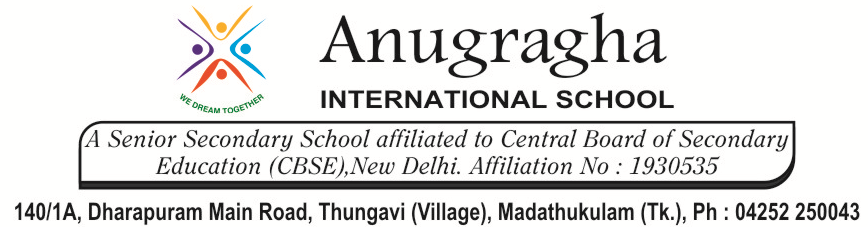 CLASS REVISION TEST-1SCIENCE - BIOLOGYCLASS REVISION TEST-1SCIENCE - BIOLOGYCLASS REVISION TEST-1SCIENCE - BIOLOGYCLASS REVISION TEST-1SCIENCE - BIOLOGYCLASS REVISION TEST-1SCIENCE - BIOLOGYCLASS REVISION TEST-1SCIENCE - BIOLOGYEX.NO AD.NOGRADE X-LACELEAFDATE 08/11/19MARKS60TIME2 Hrs